Alternativt förslag till Kommunstyrelsens sammanträde 2024-04-29:E3: Ansökan från Lärande i Sverige AB om godkännande som huvudman för en utökning av en befintlig fristående gymnasieskola vid Realgymnasiet Borås från och med läsåret 2025/2026Det är ingen hemlighet att Vänsterpartiet är kritiska till etableringar av friskolor. I detta fall kan vi utöver de vanliga argumenten se att Gymnasie- och vuxenutbildningsnämndens konsekvensanalys pekar på att etableringen är överflödig, samt försvårar arbetet med att erbjuda APL-platser.Med anledning av ovanstående föreslår Vänsterpartiet Kommunstyrelsen besluta:Att rekommendera Skolverket att avslå ansökan, med hänvisning till bilagd konsekvensbeskrivning och befolkningsprognosFör Vänsterpartiet i KommunstyrelsenAnne Rapinoja och Leila Talmoudi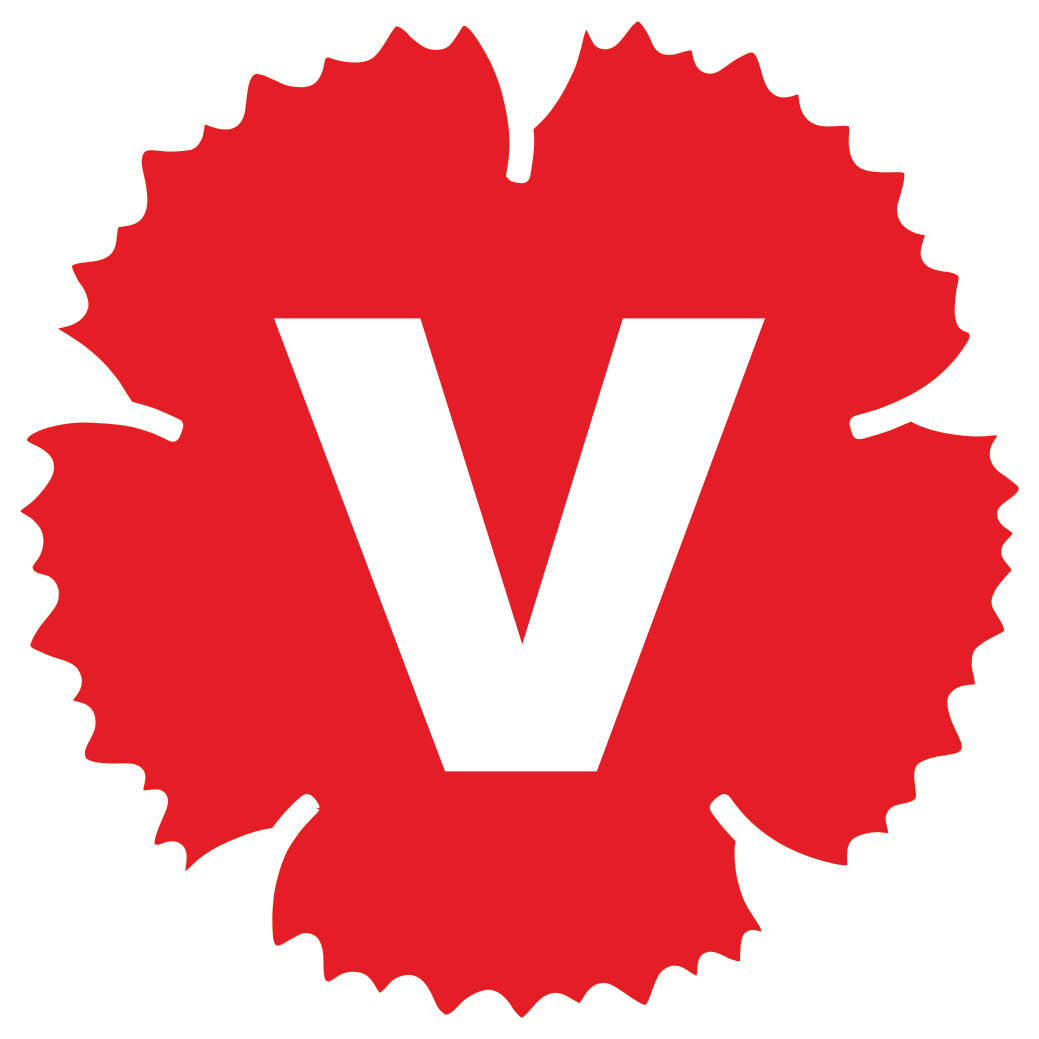 